游游江山团队/散客确认书打印日期：2021/7/19 15:51:11甲方四川全球通武胜县人民南路服务网点四川全球通武胜县人民南路服务网点联系人刘淑容联系电话1592827939315928279393乙方重庆友联国际旅行社有限公司重庆友联国际旅行社有限公司联系人庞琳联系电话1301812956613018129566团期编号YN20210725庞琳12YN20210725庞琳12产品名称打卡圣托里尼大丽香双飞6日游打卡圣托里尼大丽香双飞6日游打卡圣托里尼大丽香双飞6日游打卡圣托里尼大丽香双飞6日游发团日期2021-07-252021-07-25回团日期2021-07-30参团人数2(2大)2(2大)大交通信息大交通信息大交通信息大交通信息大交通信息大交通信息大交通信息大交通信息启程 2021-07-25 TV6040 南充→大理 10:30-1210
返程 2021-07-30 TV6039 大理→南充 08:25-095启程 2021-07-25 TV6040 南充→大理 10:30-1210
返程 2021-07-30 TV6039 大理→南充 08:25-095启程 2021-07-25 TV6040 南充→大理 10:30-1210
返程 2021-07-30 TV6039 大理→南充 08:25-095启程 2021-07-25 TV6040 南充→大理 10:30-1210
返程 2021-07-30 TV6039 大理→南充 08:25-095启程 2021-07-25 TV6040 南充→大理 10:30-1210
返程 2021-07-30 TV6039 大理→南充 08:25-095启程 2021-07-25 TV6040 南充→大理 10:30-1210
返程 2021-07-30 TV6039 大理→南充 08:25-095启程 2021-07-25 TV6040 南充→大理 10:30-1210
返程 2021-07-30 TV6039 大理→南充 08:25-095启程 2021-07-25 TV6040 南充→大理 10:30-1210
返程 2021-07-30 TV6039 大理→南充 08:25-095旅客名单旅客名单旅客名单旅客名单旅客名单旅客名单旅客名单旅客名单姓名证件号码证件号码联系电话姓名证件号码证件号码联系电话1、张瑜513623198208161409513623198208161409183811334242、闾诗涵511622200811306862511622200811306862重要提示：请仔细检查，名单一旦出错不可更改，只能退票后重买，造成损失，我社不予负责，出票名单以贵社提供的客人名单为准；具体航班时间及行程内容请参照出团通知。重要提示：请仔细检查，名单一旦出错不可更改，只能退票后重买，造成损失，我社不予负责，出票名单以贵社提供的客人名单为准；具体航班时间及行程内容请参照出团通知。重要提示：请仔细检查，名单一旦出错不可更改，只能退票后重买，造成损失，我社不予负责，出票名单以贵社提供的客人名单为准；具体航班时间及行程内容请参照出团通知。重要提示：请仔细检查，名单一旦出错不可更改，只能退票后重买，造成损失，我社不予负责，出票名单以贵社提供的客人名单为准；具体航班时间及行程内容请参照出团通知。重要提示：请仔细检查，名单一旦出错不可更改，只能退票后重买，造成损失，我社不予负责，出票名单以贵社提供的客人名单为准；具体航班时间及行程内容请参照出团通知。重要提示：请仔细检查，名单一旦出错不可更改，只能退票后重买，造成损失，我社不予负责，出票名单以贵社提供的客人名单为准；具体航班时间及行程内容请参照出团通知。重要提示：请仔细检查，名单一旦出错不可更改，只能退票后重买，造成损失，我社不予负责，出票名单以贵社提供的客人名单为准；具体航班时间及行程内容请参照出团通知。重要提示：请仔细检查，名单一旦出错不可更改，只能退票后重买，造成损失，我社不予负责，出票名单以贵社提供的客人名单为准；具体航班时间及行程内容请参照出团通知。费用明细费用明细费用明细费用明细费用明细费用明细费用明细费用明细序号项目项目数量单价小计备注备注1成人成人22080.004160.00合计总金额：肆仟壹佰陆拾元整总金额：肆仟壹佰陆拾元整总金额：肆仟壹佰陆拾元整总金额：肆仟壹佰陆拾元整4160.004160.004160.00请将款项汇入我社指定账户并传汇款凭证，如向非指定或员工个人账户等汇款，不作为团款确认，且造成的损失我社概不负责；出团前须结清所有费用！请将款项汇入我社指定账户并传汇款凭证，如向非指定或员工个人账户等汇款，不作为团款确认，且造成的损失我社概不负责；出团前须结清所有费用！请将款项汇入我社指定账户并传汇款凭证，如向非指定或员工个人账户等汇款，不作为团款确认，且造成的损失我社概不负责；出团前须结清所有费用！请将款项汇入我社指定账户并传汇款凭证，如向非指定或员工个人账户等汇款，不作为团款确认，且造成的损失我社概不负责；出团前须结清所有费用！请将款项汇入我社指定账户并传汇款凭证，如向非指定或员工个人账户等汇款，不作为团款确认，且造成的损失我社概不负责；出团前须结清所有费用！请将款项汇入我社指定账户并传汇款凭证，如向非指定或员工个人账户等汇款，不作为团款确认，且造成的损失我社概不负责；出团前须结清所有费用！请将款项汇入我社指定账户并传汇款凭证，如向非指定或员工个人账户等汇款，不作为团款确认，且造成的损失我社概不负责；出团前须结清所有费用！请将款项汇入我社指定账户并传汇款凭证，如向非指定或员工个人账户等汇款，不作为团款确认，且造成的损失我社概不负责；出团前须结清所有费用！账户信息账户信息账户信息账户信息账户信息账户信息账户信息账户信息重庆渝北银座村镇银行鸳鸯支行重庆渝北银座村镇银行鸳鸯支行重庆渝北银座村镇银行鸳鸯支行重庆友联国际旅行社有限公司重庆友联国际旅行社有限公司650008396600015650008396600015650008396600015农行上清寺支行农行上清寺支行农行上清寺支行重庆友联国际旅行社有限公司重庆友联国际旅行社有限公司310102010400153413101020104001534131010201040015341工行重庆较场口支行工行重庆较场口支行工行重庆较场口支行谢丰谢丰622208310000527920562220831000052792056222083100005279205建行恩施施州支行建行恩施施州支行建行恩施施州支行湖北瀚丰国际旅行社有限公司湖北瀚丰国际旅行社有限公司420501726028000003524205017260280000035242050172602800000352行程安排行程安排行程安排行程安排行程安排行程安排行程安排行程安排2021/07/25南充-大理南充-大理南充-大理南充-大理南充-大理南充-大理南充-大理2021/07/25各地抵达大理后，接站师傅接站送至大理酒店入住休息。各地抵达大理后，接站师傅接站送至大理酒店入住休息。各地抵达大理后，接站师傅接站送至大理酒店入住休息。各地抵达大理后，接站师傅接站送至大理酒店入住休息。各地抵达大理后，接站师傅接站送至大理酒店入住休息。各地抵达大理后，接站师傅接站送至大理酒店入住休息。各地抵达大理后，接站师傅接站送至大理酒店入住休息。2021/07/25早餐：；午餐：；晚餐：；住宿：早餐：；午餐：；晚餐：；住宿：早餐：；午餐：；晚餐：；住宿：早餐：；午餐：；晚餐：；住宿：早餐：；午餐：；晚餐：；住宿：早餐：；午餐：；晚餐：；住宿：早餐：；午餐：；晚餐：；住宿：2021/07/26理想邦圣托尼里旅拍→双廊古镇→玉几岛→吉普车旅拍→入住大理洱源温泉酒店理想邦圣托尼里旅拍→双廊古镇→玉几岛→吉普车旅拍→入住大理洱源温泉酒店理想邦圣托尼里旅拍→双廊古镇→玉几岛→吉普车旅拍→入住大理洱源温泉酒店理想邦圣托尼里旅拍→双廊古镇→玉几岛→吉普车旅拍→入住大理洱源温泉酒店理想邦圣托尼里旅拍→双廊古镇→玉几岛→吉普车旅拍→入住大理洱源温泉酒店理想邦圣托尼里旅拍→双廊古镇→玉几岛→吉普车旅拍→入住大理洱源温泉酒店理想邦圣托尼里旅拍→双廊古镇→玉几岛→吉普车旅拍→入住大理洱源温泉酒店2021/07/26●早餐后乘车前往打卡大理最网红，洱海的城堡【咖啡色的圣托里尼-理想邦】这里是理想的乌托邦世界，坐落在大理洱海边的圣托里尼，这里，依山而建，街道诗意蜿蜒，建筑自然生长。这里?面朝洱海，春暖花开。这里居所与自然，完美地融合。这里紧张和疲惫，不复存在，失落和无助，无影无踪。不在其中，有一种探寻的冲动。身在其中，有一种沉淀的安宁。【旅拍每个家庭赠送3张电子照片，将在出行结束内，通过微信或云空间分享发送。旅拍如遇天气等自然因素体验感未达到或因自身原因放弃游览，则费用不退。】●中餐后乘车前往双廊古镇。“大理风光在苍洱，苍洱风光在双廊”。双廊，大理最宜居的小镇，坐在洱海边，沏上一杯清茶或咖啡，晒着懒懒的阳光，望着洱海与苍山，只叹声人生难得如此清闲。玉几岛是《五朵金花的儿女们》、《洱海月》等电影的拍摄地，集苍洱风景之精华，有“苍洱风光第一村”之盛誉。?站在玉几岛上，远眺苍山十九峰，近观岛曲秀丽景色，俯视洱海碧水清波，一幅壮美秀丽的自然美景尽收眼底，实在令人心旷神怡。●后我们搭乘【敞篷吉普车旅拍】文艺又拉风的敞篷吉普车与无敌的海景、白桌子、玻璃球简直就是绝配，当地领队熟悉洱海每个角落，为您寻找最唯美拍照点，收获最佳光影角度，温度与光线都恰到好处，专业旅拍领队助力您朋友圈C位出道。【旅拍每个家庭赠送3-5张电子照片，将在出行结束内，通过微信或云空间分享发送。吉普旅拍如遇天气等自然因素体验感未达到或因自身原因放弃游览，则费用不退。】●晚餐安排大理特色土八碗。后安排入住大理洱源温泉酒店休息。【赠送泡温泉，泳衣敬请自带】??●早餐后乘车前往打卡大理最网红，洱海的城堡【咖啡色的圣托里尼-理想邦】这里是理想的乌托邦世界，坐落在大理洱海边的圣托里尼，这里，依山而建，街道诗意蜿蜒，建筑自然生长。这里?面朝洱海，春暖花开。这里居所与自然，完美地融合。这里紧张和疲惫，不复存在，失落和无助，无影无踪。不在其中，有一种探寻的冲动。身在其中，有一种沉淀的安宁。【旅拍每个家庭赠送3张电子照片，将在出行结束内，通过微信或云空间分享发送。旅拍如遇天气等自然因素体验感未达到或因自身原因放弃游览，则费用不退。】●中餐后乘车前往双廊古镇。“大理风光在苍洱，苍洱风光在双廊”。双廊，大理最宜居的小镇，坐在洱海边，沏上一杯清茶或咖啡，晒着懒懒的阳光，望着洱海与苍山，只叹声人生难得如此清闲。玉几岛是《五朵金花的儿女们》、《洱海月》等电影的拍摄地，集苍洱风景之精华，有“苍洱风光第一村”之盛誉。?站在玉几岛上，远眺苍山十九峰，近观岛曲秀丽景色，俯视洱海碧水清波，一幅壮美秀丽的自然美景尽收眼底，实在令人心旷神怡。●后我们搭乘【敞篷吉普车旅拍】文艺又拉风的敞篷吉普车与无敌的海景、白桌子、玻璃球简直就是绝配，当地领队熟悉洱海每个角落，为您寻找最唯美拍照点，收获最佳光影角度，温度与光线都恰到好处，专业旅拍领队助力您朋友圈C位出道。【旅拍每个家庭赠送3-5张电子照片，将在出行结束内，通过微信或云空间分享发送。吉普旅拍如遇天气等自然因素体验感未达到或因自身原因放弃游览，则费用不退。】●晚餐安排大理特色土八碗。后安排入住大理洱源温泉酒店休息。【赠送泡温泉，泳衣敬请自带】??●早餐后乘车前往打卡大理最网红，洱海的城堡【咖啡色的圣托里尼-理想邦】这里是理想的乌托邦世界，坐落在大理洱海边的圣托里尼，这里，依山而建，街道诗意蜿蜒，建筑自然生长。这里?面朝洱海，春暖花开。这里居所与自然，完美地融合。这里紧张和疲惫，不复存在，失落和无助，无影无踪。不在其中，有一种探寻的冲动。身在其中，有一种沉淀的安宁。【旅拍每个家庭赠送3张电子照片，将在出行结束内，通过微信或云空间分享发送。旅拍如遇天气等自然因素体验感未达到或因自身原因放弃游览，则费用不退。】●中餐后乘车前往双廊古镇。“大理风光在苍洱，苍洱风光在双廊”。双廊，大理最宜居的小镇，坐在洱海边，沏上一杯清茶或咖啡，晒着懒懒的阳光，望着洱海与苍山，只叹声人生难得如此清闲。玉几岛是《五朵金花的儿女们》、《洱海月》等电影的拍摄地，集苍洱风景之精华，有“苍洱风光第一村”之盛誉。?站在玉几岛上，远眺苍山十九峰，近观岛曲秀丽景色，俯视洱海碧水清波，一幅壮美秀丽的自然美景尽收眼底，实在令人心旷神怡。●后我们搭乘【敞篷吉普车旅拍】文艺又拉风的敞篷吉普车与无敌的海景、白桌子、玻璃球简直就是绝配，当地领队熟悉洱海每个角落，为您寻找最唯美拍照点，收获最佳光影角度，温度与光线都恰到好处，专业旅拍领队助力您朋友圈C位出道。【旅拍每个家庭赠送3-5张电子照片，将在出行结束内，通过微信或云空间分享发送。吉普旅拍如遇天气等自然因素体验感未达到或因自身原因放弃游览，则费用不退。】●晚餐安排大理特色土八碗。后安排入住大理洱源温泉酒店休息。【赠送泡温泉，泳衣敬请自带】??●早餐后乘车前往打卡大理最网红，洱海的城堡【咖啡色的圣托里尼-理想邦】这里是理想的乌托邦世界，坐落在大理洱海边的圣托里尼，这里，依山而建，街道诗意蜿蜒，建筑自然生长。这里?面朝洱海，春暖花开。这里居所与自然，完美地融合。这里紧张和疲惫，不复存在，失落和无助，无影无踪。不在其中，有一种探寻的冲动。身在其中，有一种沉淀的安宁。【旅拍每个家庭赠送3张电子照片，将在出行结束内，通过微信或云空间分享发送。旅拍如遇天气等自然因素体验感未达到或因自身原因放弃游览，则费用不退。】●中餐后乘车前往双廊古镇。“大理风光在苍洱，苍洱风光在双廊”。双廊，大理最宜居的小镇，坐在洱海边，沏上一杯清茶或咖啡，晒着懒懒的阳光，望着洱海与苍山，只叹声人生难得如此清闲。玉几岛是《五朵金花的儿女们》、《洱海月》等电影的拍摄地，集苍洱风景之精华，有“苍洱风光第一村”之盛誉。?站在玉几岛上，远眺苍山十九峰，近观岛曲秀丽景色，俯视洱海碧水清波，一幅壮美秀丽的自然美景尽收眼底，实在令人心旷神怡。●后我们搭乘【敞篷吉普车旅拍】文艺又拉风的敞篷吉普车与无敌的海景、白桌子、玻璃球简直就是绝配，当地领队熟悉洱海每个角落，为您寻找最唯美拍照点，收获最佳光影角度，温度与光线都恰到好处，专业旅拍领队助力您朋友圈C位出道。【旅拍每个家庭赠送3-5张电子照片，将在出行结束内，通过微信或云空间分享发送。吉普旅拍如遇天气等自然因素体验感未达到或因自身原因放弃游览，则费用不退。】●晚餐安排大理特色土八碗。后安排入住大理洱源温泉酒店休息。【赠送泡温泉，泳衣敬请自带】??●早餐后乘车前往打卡大理最网红，洱海的城堡【咖啡色的圣托里尼-理想邦】这里是理想的乌托邦世界，坐落在大理洱海边的圣托里尼，这里，依山而建，街道诗意蜿蜒，建筑自然生长。这里?面朝洱海，春暖花开。这里居所与自然，完美地融合。这里紧张和疲惫，不复存在，失落和无助，无影无踪。不在其中，有一种探寻的冲动。身在其中，有一种沉淀的安宁。【旅拍每个家庭赠送3张电子照片，将在出行结束内，通过微信或云空间分享发送。旅拍如遇天气等自然因素体验感未达到或因自身原因放弃游览，则费用不退。】●中餐后乘车前往双廊古镇。“大理风光在苍洱，苍洱风光在双廊”。双廊，大理最宜居的小镇，坐在洱海边，沏上一杯清茶或咖啡，晒着懒懒的阳光，望着洱海与苍山，只叹声人生难得如此清闲。玉几岛是《五朵金花的儿女们》、《洱海月》等电影的拍摄地，集苍洱风景之精华，有“苍洱风光第一村”之盛誉。?站在玉几岛上，远眺苍山十九峰，近观岛曲秀丽景色，俯视洱海碧水清波，一幅壮美秀丽的自然美景尽收眼底，实在令人心旷神怡。●后我们搭乘【敞篷吉普车旅拍】文艺又拉风的敞篷吉普车与无敌的海景、白桌子、玻璃球简直就是绝配，当地领队熟悉洱海每个角落，为您寻找最唯美拍照点，收获最佳光影角度，温度与光线都恰到好处，专业旅拍领队助力您朋友圈C位出道。【旅拍每个家庭赠送3-5张电子照片，将在出行结束内，通过微信或云空间分享发送。吉普旅拍如遇天气等自然因素体验感未达到或因自身原因放弃游览，则费用不退。】●晚餐安排大理特色土八碗。后安排入住大理洱源温泉酒店休息。【赠送泡温泉，泳衣敬请自带】??●早餐后乘车前往打卡大理最网红，洱海的城堡【咖啡色的圣托里尼-理想邦】这里是理想的乌托邦世界，坐落在大理洱海边的圣托里尼，这里，依山而建，街道诗意蜿蜒，建筑自然生长。这里?面朝洱海，春暖花开。这里居所与自然，完美地融合。这里紧张和疲惫，不复存在，失落和无助，无影无踪。不在其中，有一种探寻的冲动。身在其中，有一种沉淀的安宁。【旅拍每个家庭赠送3张电子照片，将在出行结束内，通过微信或云空间分享发送。旅拍如遇天气等自然因素体验感未达到或因自身原因放弃游览，则费用不退。】●中餐后乘车前往双廊古镇。“大理风光在苍洱，苍洱风光在双廊”。双廊，大理最宜居的小镇，坐在洱海边，沏上一杯清茶或咖啡，晒着懒懒的阳光，望着洱海与苍山，只叹声人生难得如此清闲。玉几岛是《五朵金花的儿女们》、《洱海月》等电影的拍摄地，集苍洱风景之精华，有“苍洱风光第一村”之盛誉。?站在玉几岛上，远眺苍山十九峰，近观岛曲秀丽景色，俯视洱海碧水清波，一幅壮美秀丽的自然美景尽收眼底，实在令人心旷神怡。●后我们搭乘【敞篷吉普车旅拍】文艺又拉风的敞篷吉普车与无敌的海景、白桌子、玻璃球简直就是绝配，当地领队熟悉洱海每个角落，为您寻找最唯美拍照点，收获最佳光影角度，温度与光线都恰到好处，专业旅拍领队助力您朋友圈C位出道。【旅拍每个家庭赠送3-5张电子照片，将在出行结束内，通过微信或云空间分享发送。吉普旅拍如遇天气等自然因素体验感未达到或因自身原因放弃游览，则费用不退。】●晚餐安排大理特色土八碗。后安排入住大理洱源温泉酒店休息。【赠送泡温泉，泳衣敬请自带】??●早餐后乘车前往打卡大理最网红，洱海的城堡【咖啡色的圣托里尼-理想邦】这里是理想的乌托邦世界，坐落在大理洱海边的圣托里尼，这里，依山而建，街道诗意蜿蜒，建筑自然生长。这里?面朝洱海，春暖花开。这里居所与自然，完美地融合。这里紧张和疲惫，不复存在，失落和无助，无影无踪。不在其中，有一种探寻的冲动。身在其中，有一种沉淀的安宁。【旅拍每个家庭赠送3张电子照片，将在出行结束内，通过微信或云空间分享发送。旅拍如遇天气等自然因素体验感未达到或因自身原因放弃游览，则费用不退。】●中餐后乘车前往双廊古镇。“大理风光在苍洱，苍洱风光在双廊”。双廊，大理最宜居的小镇，坐在洱海边，沏上一杯清茶或咖啡，晒着懒懒的阳光，望着洱海与苍山，只叹声人生难得如此清闲。玉几岛是《五朵金花的儿女们》、《洱海月》等电影的拍摄地，集苍洱风景之精华，有“苍洱风光第一村”之盛誉。?站在玉几岛上，远眺苍山十九峰，近观岛曲秀丽景色，俯视洱海碧水清波，一幅壮美秀丽的自然美景尽收眼底，实在令人心旷神怡。●后我们搭乘【敞篷吉普车旅拍】文艺又拉风的敞篷吉普车与无敌的海景、白桌子、玻璃球简直就是绝配，当地领队熟悉洱海每个角落，为您寻找最唯美拍照点，收获最佳光影角度，温度与光线都恰到好处，专业旅拍领队助力您朋友圈C位出道。【旅拍每个家庭赠送3-5张电子照片，将在出行结束内，通过微信或云空间分享发送。吉普旅拍如遇天气等自然因素体验感未达到或因自身原因放弃游览，则费用不退。】●晚餐安排大理特色土八碗。后安排入住大理洱源温泉酒店休息。【赠送泡温泉，泳衣敬请自带】??2021/07/26早餐：；午餐：；晚餐：；住宿：早餐：；午餐：；晚餐：；住宿：早餐：；午餐：；晚餐：；住宿：早餐：；午餐：；晚餐：；住宿：早餐：；午餐：；晚餐：；住宿：早餐：；午餐：；晚餐：；住宿：早餐：；午餐：；晚餐：；住宿：2021/07/27丽江束河古镇→丽江玉龙雪山-牦牛坪索道→蓝月谷→丽江古城→入住丽江酒店丽江束河古镇→丽江玉龙雪山-牦牛坪索道→蓝月谷→丽江古城→入住丽江酒店丽江束河古镇→丽江玉龙雪山-牦牛坪索道→蓝月谷→丽江古城→入住丽江酒店丽江束河古镇→丽江玉龙雪山-牦牛坪索道→蓝月谷→丽江古城→入住丽江酒店丽江束河古镇→丽江玉龙雪山-牦牛坪索道→蓝月谷→丽江古城→入住丽江酒店丽江束河古镇→丽江玉龙雪山-牦牛坪索道→蓝月谷→丽江古城→入住丽江酒店丽江束河古镇→丽江玉龙雪山-牦牛坪索道→蓝月谷→丽江古城→入住丽江酒店2021/07/27●早餐后游览“中国魅力名镇”-【束河古镇】比起大研古镇，束河古镇显得更静谧，舒适。如果说大研古镇像一个花枝招展的美女，束河古镇更像是一个邻家温婉的姑娘，静待良人。她是茶马古道上保存完好的重要集镇，也是纳西先民从农耕文明向商业文明过渡的活标本，是对外开放和马帮活动形成的集镇建设典范。●午餐后前往【玉龙雪山】（含衣氧），乘坐环保车前往游览玉龙雪山风景最美的索道-【牦牛坪索道】，乘坐索道至海拔3800米的高原牧场，远观玉龙雪山主峰全貌。之后前往【蓝月谷】（电瓶车费用自理）蓝月谷，也叫“白水河”。在晴天时，水的颜色是蓝色的，而且山谷呈月牙形，远看就像一轮蓝色的月亮镶嵌在玉龙雪山脚下，所以名叫蓝月谷。而白水河这个名字是因为湖底的泥巴是白色的，下雨时水会变成白色，所以又叫白水河。??●后前往游览【丽江古城】怀着悠闲之心，信步走进丽江古城，置身于古建筑画卷、古文明文明的大观园中。踏在光硬的石板街上，一如茶马古道的赶马过客，在市井如潮的四方街抖落一天旅行的疲惫，抖落风尘。古城依山势就水流布置街道，或平缓顺直，或盘绕迂回，空间时而开放，时而紧凑，形成疏密有致、曲径通幽的格局。漫步丽江古城，水流便是你的向导，清碧的流水会带你进入深深的巷子和古朴致雅的庭院，让你在悠扬的葫芦丝乐器声中，渐渐入画，渐渐入迷。??●结束之后自行返回酒店入住休息。●早餐后游览“中国魅力名镇”-【束河古镇】比起大研古镇，束河古镇显得更静谧，舒适。如果说大研古镇像一个花枝招展的美女，束河古镇更像是一个邻家温婉的姑娘，静待良人。她是茶马古道上保存完好的重要集镇，也是纳西先民从农耕文明向商业文明过渡的活标本，是对外开放和马帮活动形成的集镇建设典范。●午餐后前往【玉龙雪山】（含衣氧），乘坐环保车前往游览玉龙雪山风景最美的索道-【牦牛坪索道】，乘坐索道至海拔3800米的高原牧场，远观玉龙雪山主峰全貌。之后前往【蓝月谷】（电瓶车费用自理）蓝月谷，也叫“白水河”。在晴天时，水的颜色是蓝色的，而且山谷呈月牙形，远看就像一轮蓝色的月亮镶嵌在玉龙雪山脚下，所以名叫蓝月谷。而白水河这个名字是因为湖底的泥巴是白色的，下雨时水会变成白色，所以又叫白水河。??●后前往游览【丽江古城】怀着悠闲之心，信步走进丽江古城，置身于古建筑画卷、古文明文明的大观园中。踏在光硬的石板街上，一如茶马古道的赶马过客，在市井如潮的四方街抖落一天旅行的疲惫，抖落风尘。古城依山势就水流布置街道，或平缓顺直，或盘绕迂回，空间时而开放，时而紧凑，形成疏密有致、曲径通幽的格局。漫步丽江古城，水流便是你的向导，清碧的流水会带你进入深深的巷子和古朴致雅的庭院，让你在悠扬的葫芦丝乐器声中，渐渐入画，渐渐入迷。??●结束之后自行返回酒店入住休息。●早餐后游览“中国魅力名镇”-【束河古镇】比起大研古镇，束河古镇显得更静谧，舒适。如果说大研古镇像一个花枝招展的美女，束河古镇更像是一个邻家温婉的姑娘，静待良人。她是茶马古道上保存完好的重要集镇，也是纳西先民从农耕文明向商业文明过渡的活标本，是对外开放和马帮活动形成的集镇建设典范。●午餐后前往【玉龙雪山】（含衣氧），乘坐环保车前往游览玉龙雪山风景最美的索道-【牦牛坪索道】，乘坐索道至海拔3800米的高原牧场，远观玉龙雪山主峰全貌。之后前往【蓝月谷】（电瓶车费用自理）蓝月谷，也叫“白水河”。在晴天时，水的颜色是蓝色的，而且山谷呈月牙形，远看就像一轮蓝色的月亮镶嵌在玉龙雪山脚下，所以名叫蓝月谷。而白水河这个名字是因为湖底的泥巴是白色的，下雨时水会变成白色，所以又叫白水河。??●后前往游览【丽江古城】怀着悠闲之心，信步走进丽江古城，置身于古建筑画卷、古文明文明的大观园中。踏在光硬的石板街上，一如茶马古道的赶马过客，在市井如潮的四方街抖落一天旅行的疲惫，抖落风尘。古城依山势就水流布置街道，或平缓顺直，或盘绕迂回，空间时而开放，时而紧凑，形成疏密有致、曲径通幽的格局。漫步丽江古城，水流便是你的向导，清碧的流水会带你进入深深的巷子和古朴致雅的庭院，让你在悠扬的葫芦丝乐器声中，渐渐入画，渐渐入迷。??●结束之后自行返回酒店入住休息。●早餐后游览“中国魅力名镇”-【束河古镇】比起大研古镇，束河古镇显得更静谧，舒适。如果说大研古镇像一个花枝招展的美女，束河古镇更像是一个邻家温婉的姑娘，静待良人。她是茶马古道上保存完好的重要集镇，也是纳西先民从农耕文明向商业文明过渡的活标本，是对外开放和马帮活动形成的集镇建设典范。●午餐后前往【玉龙雪山】（含衣氧），乘坐环保车前往游览玉龙雪山风景最美的索道-【牦牛坪索道】，乘坐索道至海拔3800米的高原牧场，远观玉龙雪山主峰全貌。之后前往【蓝月谷】（电瓶车费用自理）蓝月谷，也叫“白水河”。在晴天时，水的颜色是蓝色的，而且山谷呈月牙形，远看就像一轮蓝色的月亮镶嵌在玉龙雪山脚下，所以名叫蓝月谷。而白水河这个名字是因为湖底的泥巴是白色的，下雨时水会变成白色，所以又叫白水河。??●后前往游览【丽江古城】怀着悠闲之心，信步走进丽江古城，置身于古建筑画卷、古文明文明的大观园中。踏在光硬的石板街上，一如茶马古道的赶马过客，在市井如潮的四方街抖落一天旅行的疲惫，抖落风尘。古城依山势就水流布置街道，或平缓顺直，或盘绕迂回，空间时而开放，时而紧凑，形成疏密有致、曲径通幽的格局。漫步丽江古城，水流便是你的向导，清碧的流水会带你进入深深的巷子和古朴致雅的庭院，让你在悠扬的葫芦丝乐器声中，渐渐入画，渐渐入迷。??●结束之后自行返回酒店入住休息。●早餐后游览“中国魅力名镇”-【束河古镇】比起大研古镇，束河古镇显得更静谧，舒适。如果说大研古镇像一个花枝招展的美女，束河古镇更像是一个邻家温婉的姑娘，静待良人。她是茶马古道上保存完好的重要集镇，也是纳西先民从农耕文明向商业文明过渡的活标本，是对外开放和马帮活动形成的集镇建设典范。●午餐后前往【玉龙雪山】（含衣氧），乘坐环保车前往游览玉龙雪山风景最美的索道-【牦牛坪索道】，乘坐索道至海拔3800米的高原牧场，远观玉龙雪山主峰全貌。之后前往【蓝月谷】（电瓶车费用自理）蓝月谷，也叫“白水河”。在晴天时，水的颜色是蓝色的，而且山谷呈月牙形，远看就像一轮蓝色的月亮镶嵌在玉龙雪山脚下，所以名叫蓝月谷。而白水河这个名字是因为湖底的泥巴是白色的，下雨时水会变成白色，所以又叫白水河。??●后前往游览【丽江古城】怀着悠闲之心，信步走进丽江古城，置身于古建筑画卷、古文明文明的大观园中。踏在光硬的石板街上，一如茶马古道的赶马过客，在市井如潮的四方街抖落一天旅行的疲惫，抖落风尘。古城依山势就水流布置街道，或平缓顺直，或盘绕迂回，空间时而开放，时而紧凑，形成疏密有致、曲径通幽的格局。漫步丽江古城，水流便是你的向导，清碧的流水会带你进入深深的巷子和古朴致雅的庭院，让你在悠扬的葫芦丝乐器声中，渐渐入画，渐渐入迷。??●结束之后自行返回酒店入住休息。●早餐后游览“中国魅力名镇”-【束河古镇】比起大研古镇，束河古镇显得更静谧，舒适。如果说大研古镇像一个花枝招展的美女，束河古镇更像是一个邻家温婉的姑娘，静待良人。她是茶马古道上保存完好的重要集镇，也是纳西先民从农耕文明向商业文明过渡的活标本，是对外开放和马帮活动形成的集镇建设典范。●午餐后前往【玉龙雪山】（含衣氧），乘坐环保车前往游览玉龙雪山风景最美的索道-【牦牛坪索道】，乘坐索道至海拔3800米的高原牧场，远观玉龙雪山主峰全貌。之后前往【蓝月谷】（电瓶车费用自理）蓝月谷，也叫“白水河”。在晴天时，水的颜色是蓝色的，而且山谷呈月牙形，远看就像一轮蓝色的月亮镶嵌在玉龙雪山脚下，所以名叫蓝月谷。而白水河这个名字是因为湖底的泥巴是白色的，下雨时水会变成白色，所以又叫白水河。??●后前往游览【丽江古城】怀着悠闲之心，信步走进丽江古城，置身于古建筑画卷、古文明文明的大观园中。踏在光硬的石板街上，一如茶马古道的赶马过客，在市井如潮的四方街抖落一天旅行的疲惫，抖落风尘。古城依山势就水流布置街道，或平缓顺直，或盘绕迂回，空间时而开放，时而紧凑，形成疏密有致、曲径通幽的格局。漫步丽江古城，水流便是你的向导，清碧的流水会带你进入深深的巷子和古朴致雅的庭院，让你在悠扬的葫芦丝乐器声中，渐渐入画，渐渐入迷。??●结束之后自行返回酒店入住休息。●早餐后游览“中国魅力名镇”-【束河古镇】比起大研古镇，束河古镇显得更静谧，舒适。如果说大研古镇像一个花枝招展的美女，束河古镇更像是一个邻家温婉的姑娘，静待良人。她是茶马古道上保存完好的重要集镇，也是纳西先民从农耕文明向商业文明过渡的活标本，是对外开放和马帮活动形成的集镇建设典范。●午餐后前往【玉龙雪山】（含衣氧），乘坐环保车前往游览玉龙雪山风景最美的索道-【牦牛坪索道】，乘坐索道至海拔3800米的高原牧场，远观玉龙雪山主峰全貌。之后前往【蓝月谷】（电瓶车费用自理）蓝月谷，也叫“白水河”。在晴天时，水的颜色是蓝色的，而且山谷呈月牙形，远看就像一轮蓝色的月亮镶嵌在玉龙雪山脚下，所以名叫蓝月谷。而白水河这个名字是因为湖底的泥巴是白色的，下雨时水会变成白色，所以又叫白水河。??●后前往游览【丽江古城】怀着悠闲之心，信步走进丽江古城，置身于古建筑画卷、古文明文明的大观园中。踏在光硬的石板街上，一如茶马古道的赶马过客，在市井如潮的四方街抖落一天旅行的疲惫，抖落风尘。古城依山势就水流布置街道，或平缓顺直，或盘绕迂回，空间时而开放，时而紧凑，形成疏密有致、曲径通幽的格局。漫步丽江古城，水流便是你的向导，清碧的流水会带你进入深深的巷子和古朴致雅的庭院，让你在悠扬的葫芦丝乐器声中，渐渐入画，渐渐入迷。??●结束之后自行返回酒店入住休息。2021/07/27早餐：；午餐：；晚餐：；住宿：早餐：；午餐：；晚餐：；住宿：早餐：；午餐：；晚餐：；住宿：早餐：；午餐：；晚餐：；住宿：早餐：；午餐：；晚餐：；住宿：早餐：；午餐：；晚餐：；住宿：早餐：；午餐：；晚餐：；住宿：2021/07/28香格里拉→虎跳峡/纳帕海→普达措国家森林公园→入住香格里拉酒店香格里拉→虎跳峡/纳帕海→普达措国家森林公园→入住香格里拉酒店香格里拉→虎跳峡/纳帕海→普达措国家森林公园→入住香格里拉酒店香格里拉→虎跳峡/纳帕海→普达措国家森林公园→入住香格里拉酒店香格里拉→虎跳峡/纳帕海→普达措国家森林公园→入住香格里拉酒店香格里拉→虎跳峡/纳帕海→普达措国家森林公园→入住香格里拉酒店香格里拉→虎跳峡/纳帕海→普达措国家森林公园→入住香格里拉酒店2021/07/28●早餐后乘车前往消失的地平线【香格里拉】（香格里拉表达的意思是接近天堂的地方）圣地，途径长江第一湾，前往国家AAAA级旅游风景名胜区有世界峡谷之最之称-【虎跳峡】【虎跳峡未开放则安排纳帕海环湖】，虎跳峡是世界上著名的大峡谷,也是中国最深的峡谷之一，以“险”而闻名天下，江水态势，瞬息万变，或狂驰怒号，石乱水激，雪浪翻飞，或旋涡漫卷，飞瀑轰鸣，雾气空蒙。构成世上罕见的山水奇观。●之后乘车前往【普达措国家森林公园】。公园拥有地质地貌、湖泊湿地、森林草甸、河谷溪流、珍稀动植物等，原始生态环境保存完好。田园牧歌、美不胜收，不愧心灵圣境梦里天堂！●晚上观看藏族有特色的歌舞表演-【藏家土司宴】品藏家牦牛小火锅，烤藏香鸡，青稞面，酥油茶等，观看特色民族风情晚会,边吃边欣赏。结束后入住酒店休息。??●早餐后乘车前往消失的地平线【香格里拉】（香格里拉表达的意思是接近天堂的地方）圣地，途径长江第一湾，前往国家AAAA级旅游风景名胜区有世界峡谷之最之称-【虎跳峡】【虎跳峡未开放则安排纳帕海环湖】，虎跳峡是世界上著名的大峡谷,也是中国最深的峡谷之一，以“险”而闻名天下，江水态势，瞬息万变，或狂驰怒号，石乱水激，雪浪翻飞，或旋涡漫卷，飞瀑轰鸣，雾气空蒙。构成世上罕见的山水奇观。●之后乘车前往【普达措国家森林公园】。公园拥有地质地貌、湖泊湿地、森林草甸、河谷溪流、珍稀动植物等，原始生态环境保存完好。田园牧歌、美不胜收，不愧心灵圣境梦里天堂！●晚上观看藏族有特色的歌舞表演-【藏家土司宴】品藏家牦牛小火锅，烤藏香鸡，青稞面，酥油茶等，观看特色民族风情晚会,边吃边欣赏。结束后入住酒店休息。??●早餐后乘车前往消失的地平线【香格里拉】（香格里拉表达的意思是接近天堂的地方）圣地，途径长江第一湾，前往国家AAAA级旅游风景名胜区有世界峡谷之最之称-【虎跳峡】【虎跳峡未开放则安排纳帕海环湖】，虎跳峡是世界上著名的大峡谷,也是中国最深的峡谷之一，以“险”而闻名天下，江水态势，瞬息万变，或狂驰怒号，石乱水激，雪浪翻飞，或旋涡漫卷，飞瀑轰鸣，雾气空蒙。构成世上罕见的山水奇观。●之后乘车前往【普达措国家森林公园】。公园拥有地质地貌、湖泊湿地、森林草甸、河谷溪流、珍稀动植物等，原始生态环境保存完好。田园牧歌、美不胜收，不愧心灵圣境梦里天堂！●晚上观看藏族有特色的歌舞表演-【藏家土司宴】品藏家牦牛小火锅，烤藏香鸡，青稞面，酥油茶等，观看特色民族风情晚会,边吃边欣赏。结束后入住酒店休息。??●早餐后乘车前往消失的地平线【香格里拉】（香格里拉表达的意思是接近天堂的地方）圣地，途径长江第一湾，前往国家AAAA级旅游风景名胜区有世界峡谷之最之称-【虎跳峡】【虎跳峡未开放则安排纳帕海环湖】，虎跳峡是世界上著名的大峡谷,也是中国最深的峡谷之一，以“险”而闻名天下，江水态势，瞬息万变，或狂驰怒号，石乱水激，雪浪翻飞，或旋涡漫卷，飞瀑轰鸣，雾气空蒙。构成世上罕见的山水奇观。●之后乘车前往【普达措国家森林公园】。公园拥有地质地貌、湖泊湿地、森林草甸、河谷溪流、珍稀动植物等，原始生态环境保存完好。田园牧歌、美不胜收，不愧心灵圣境梦里天堂！●晚上观看藏族有特色的歌舞表演-【藏家土司宴】品藏家牦牛小火锅，烤藏香鸡，青稞面，酥油茶等，观看特色民族风情晚会,边吃边欣赏。结束后入住酒店休息。??●早餐后乘车前往消失的地平线【香格里拉】（香格里拉表达的意思是接近天堂的地方）圣地，途径长江第一湾，前往国家AAAA级旅游风景名胜区有世界峡谷之最之称-【虎跳峡】【虎跳峡未开放则安排纳帕海环湖】，虎跳峡是世界上著名的大峡谷,也是中国最深的峡谷之一，以“险”而闻名天下，江水态势，瞬息万变，或狂驰怒号，石乱水激，雪浪翻飞，或旋涡漫卷，飞瀑轰鸣，雾气空蒙。构成世上罕见的山水奇观。●之后乘车前往【普达措国家森林公园】。公园拥有地质地貌、湖泊湿地、森林草甸、河谷溪流、珍稀动植物等，原始生态环境保存完好。田园牧歌、美不胜收，不愧心灵圣境梦里天堂！●晚上观看藏族有特色的歌舞表演-【藏家土司宴】品藏家牦牛小火锅，烤藏香鸡，青稞面，酥油茶等，观看特色民族风情晚会,边吃边欣赏。结束后入住酒店休息。??●早餐后乘车前往消失的地平线【香格里拉】（香格里拉表达的意思是接近天堂的地方）圣地，途径长江第一湾，前往国家AAAA级旅游风景名胜区有世界峡谷之最之称-【虎跳峡】【虎跳峡未开放则安排纳帕海环湖】，虎跳峡是世界上著名的大峡谷,也是中国最深的峡谷之一，以“险”而闻名天下，江水态势，瞬息万变，或狂驰怒号，石乱水激，雪浪翻飞，或旋涡漫卷，飞瀑轰鸣，雾气空蒙。构成世上罕见的山水奇观。●之后乘车前往【普达措国家森林公园】。公园拥有地质地貌、湖泊湿地、森林草甸、河谷溪流、珍稀动植物等，原始生态环境保存完好。田园牧歌、美不胜收，不愧心灵圣境梦里天堂！●晚上观看藏族有特色的歌舞表演-【藏家土司宴】品藏家牦牛小火锅，烤藏香鸡，青稞面，酥油茶等，观看特色民族风情晚会,边吃边欣赏。结束后入住酒店休息。??●早餐后乘车前往消失的地平线【香格里拉】（香格里拉表达的意思是接近天堂的地方）圣地，途径长江第一湾，前往国家AAAA级旅游风景名胜区有世界峡谷之最之称-【虎跳峡】【虎跳峡未开放则安排纳帕海环湖】，虎跳峡是世界上著名的大峡谷,也是中国最深的峡谷之一，以“险”而闻名天下，江水态势，瞬息万变，或狂驰怒号，石乱水激，雪浪翻飞，或旋涡漫卷，飞瀑轰鸣，雾气空蒙。构成世上罕见的山水奇观。●之后乘车前往【普达措国家森林公园】。公园拥有地质地貌、湖泊湿地、森林草甸、河谷溪流、珍稀动植物等，原始生态环境保存完好。田园牧歌、美不胜收，不愧心灵圣境梦里天堂！●晚上观看藏族有特色的歌舞表演-【藏家土司宴】品藏家牦牛小火锅，烤藏香鸡，青稞面，酥油茶等，观看特色民族风情晚会,边吃边欣赏。结束后入住酒店休息。??2021/07/28早餐：；午餐：；晚餐：；住宿：早餐：；午餐：；晚餐：；住宿：早餐：；午餐：；晚餐：；住宿：早餐：；午餐：；晚餐：；住宿：早餐：；午餐：；晚餐：；住宿：早餐：；午餐：；晚餐：；住宿：早餐：；午餐：；晚餐：；住宿：2021/07/29独克宗古城→坛城→丽江→大理→入住大理酒店独克宗古城→坛城→丽江→大理→入住大理酒店独克宗古城→坛城→丽江→大理→入住大理酒店独克宗古城→坛城→丽江→大理→入住大理酒店独克宗古城→坛城→丽江→大理→入住大理酒店独克宗古城→坛城→丽江→大理→入住大理酒店独克宗古城→坛城→丽江→大理→入住大理酒店2021/07/29早餐后，参观集现代建筑与藏式建筑风格为一体的【香格里拉坛城】。它按照天圆地方的理念设计，有着藏传佛教的内涵和民族文化的渗透，可一览藏地瑰宝、多彩香巴拉、雪域印象、香格里拉等民族风情，分别从自然风光到人文生活、历史溯源到宗教艺术，以不同的视角展现多样的藏族文化，它也是目前藏区介绍藏文化及藏传佛教文化较为全面的场所。而坛城所有的精华和意义，也是期待现实世界的和平与安宁。精美的时轮坛城，是净土的一种幻像，更是对于现实的一种期望。●午餐后后前往【独克宗古城】独克宗古城是中国保存得最好、最大的藏民居群，而且是茶马古道的枢纽。是一座具有1300多年历史的古城，曾是雪域藏乡和滇域民族文化交流的窗口，川藏滇地区经济贸易的纽带??●游玩结束后乘车返回丽江，前往大理，入住大理酒店休息。【今日不含晚餐，敬请自理】早餐后，参观集现代建筑与藏式建筑风格为一体的【香格里拉坛城】。它按照天圆地方的理念设计，有着藏传佛教的内涵和民族文化的渗透，可一览藏地瑰宝、多彩香巴拉、雪域印象、香格里拉等民族风情，分别从自然风光到人文生活、历史溯源到宗教艺术，以不同的视角展现多样的藏族文化，它也是目前藏区介绍藏文化及藏传佛教文化较为全面的场所。而坛城所有的精华和意义，也是期待现实世界的和平与安宁。精美的时轮坛城，是净土的一种幻像，更是对于现实的一种期望。●午餐后后前往【独克宗古城】独克宗古城是中国保存得最好、最大的藏民居群，而且是茶马古道的枢纽。是一座具有1300多年历史的古城，曾是雪域藏乡和滇域民族文化交流的窗口，川藏滇地区经济贸易的纽带??●游玩结束后乘车返回丽江，前往大理，入住大理酒店休息。【今日不含晚餐，敬请自理】早餐后，参观集现代建筑与藏式建筑风格为一体的【香格里拉坛城】。它按照天圆地方的理念设计，有着藏传佛教的内涵和民族文化的渗透，可一览藏地瑰宝、多彩香巴拉、雪域印象、香格里拉等民族风情，分别从自然风光到人文生活、历史溯源到宗教艺术，以不同的视角展现多样的藏族文化，它也是目前藏区介绍藏文化及藏传佛教文化较为全面的场所。而坛城所有的精华和意义，也是期待现实世界的和平与安宁。精美的时轮坛城，是净土的一种幻像，更是对于现实的一种期望。●午餐后后前往【独克宗古城】独克宗古城是中国保存得最好、最大的藏民居群，而且是茶马古道的枢纽。是一座具有1300多年历史的古城，曾是雪域藏乡和滇域民族文化交流的窗口，川藏滇地区经济贸易的纽带??●游玩结束后乘车返回丽江，前往大理，入住大理酒店休息。【今日不含晚餐，敬请自理】早餐后，参观集现代建筑与藏式建筑风格为一体的【香格里拉坛城】。它按照天圆地方的理念设计，有着藏传佛教的内涵和民族文化的渗透，可一览藏地瑰宝、多彩香巴拉、雪域印象、香格里拉等民族风情，分别从自然风光到人文生活、历史溯源到宗教艺术，以不同的视角展现多样的藏族文化，它也是目前藏区介绍藏文化及藏传佛教文化较为全面的场所。而坛城所有的精华和意义，也是期待现实世界的和平与安宁。精美的时轮坛城，是净土的一种幻像，更是对于现实的一种期望。●午餐后后前往【独克宗古城】独克宗古城是中国保存得最好、最大的藏民居群，而且是茶马古道的枢纽。是一座具有1300多年历史的古城，曾是雪域藏乡和滇域民族文化交流的窗口，川藏滇地区经济贸易的纽带??●游玩结束后乘车返回丽江，前往大理，入住大理酒店休息。【今日不含晚餐，敬请自理】早餐后，参观集现代建筑与藏式建筑风格为一体的【香格里拉坛城】。它按照天圆地方的理念设计，有着藏传佛教的内涵和民族文化的渗透，可一览藏地瑰宝、多彩香巴拉、雪域印象、香格里拉等民族风情，分别从自然风光到人文生活、历史溯源到宗教艺术，以不同的视角展现多样的藏族文化，它也是目前藏区介绍藏文化及藏传佛教文化较为全面的场所。而坛城所有的精华和意义，也是期待现实世界的和平与安宁。精美的时轮坛城，是净土的一种幻像，更是对于现实的一种期望。●午餐后后前往【独克宗古城】独克宗古城是中国保存得最好、最大的藏民居群，而且是茶马古道的枢纽。是一座具有1300多年历史的古城，曾是雪域藏乡和滇域民族文化交流的窗口，川藏滇地区经济贸易的纽带??●游玩结束后乘车返回丽江，前往大理，入住大理酒店休息。【今日不含晚餐，敬请自理】早餐后，参观集现代建筑与藏式建筑风格为一体的【香格里拉坛城】。它按照天圆地方的理念设计，有着藏传佛教的内涵和民族文化的渗透，可一览藏地瑰宝、多彩香巴拉、雪域印象、香格里拉等民族风情，分别从自然风光到人文生活、历史溯源到宗教艺术，以不同的视角展现多样的藏族文化，它也是目前藏区介绍藏文化及藏传佛教文化较为全面的场所。而坛城所有的精华和意义，也是期待现实世界的和平与安宁。精美的时轮坛城，是净土的一种幻像，更是对于现实的一种期望。●午餐后后前往【独克宗古城】独克宗古城是中国保存得最好、最大的藏民居群，而且是茶马古道的枢纽。是一座具有1300多年历史的古城，曾是雪域藏乡和滇域民族文化交流的窗口，川藏滇地区经济贸易的纽带??●游玩结束后乘车返回丽江，前往大理，入住大理酒店休息。【今日不含晚餐，敬请自理】早餐后，参观集现代建筑与藏式建筑风格为一体的【香格里拉坛城】。它按照天圆地方的理念设计，有着藏传佛教的内涵和民族文化的渗透，可一览藏地瑰宝、多彩香巴拉、雪域印象、香格里拉等民族风情，分别从自然风光到人文生活、历史溯源到宗教艺术，以不同的视角展现多样的藏族文化，它也是目前藏区介绍藏文化及藏传佛教文化较为全面的场所。而坛城所有的精华和意义，也是期待现实世界的和平与安宁。精美的时轮坛城，是净土的一种幻像，更是对于现实的一种期望。●午餐后后前往【独克宗古城】独克宗古城是中国保存得最好、最大的藏民居群，而且是茶马古道的枢纽。是一座具有1300多年历史的古城，曾是雪域藏乡和滇域民族文化交流的窗口，川藏滇地区经济贸易的纽带??●游玩结束后乘车返回丽江，前往大理，入住大理酒店休息。【今日不含晚餐，敬请自理】2021/07/29早餐：；午餐：；晚餐：；住宿：早餐：；午餐：；晚餐：；住宿：早餐：；午餐：；晚餐：；住宿：早餐：；午餐：；晚餐：；住宿：早餐：；午餐：；晚餐：；住宿：早餐：；午餐：；晚餐：；住宿：早餐：；午餐：；晚餐：；住宿：2021/07/30大理-南充大理-南充大理-南充大理-南充大理-南充大理-南充大理-南充2021/07/30酒店早餐后根据动车时间送站或根据航班时间送机，结束愉快的滇西北的旅游，祝你有个好心情。酒店早餐后根据动车时间送站或根据航班时间送机，结束愉快的滇西北的旅游，祝你有个好心情。酒店早餐后根据动车时间送站或根据航班时间送机，结束愉快的滇西北的旅游，祝你有个好心情。酒店早餐后根据动车时间送站或根据航班时间送机，结束愉快的滇西北的旅游，祝你有个好心情。酒店早餐后根据动车时间送站或根据航班时间送机，结束愉快的滇西北的旅游，祝你有个好心情。酒店早餐后根据动车时间送站或根据航班时间送机，结束愉快的滇西北的旅游，祝你有个好心情。酒店早餐后根据动车时间送站或根据航班时间送机，结束愉快的滇西北的旅游，祝你有个好心情。2021/07/30早餐：；午餐：；晚餐：；住宿：早餐：；午餐：；晚餐：；住宿：早餐：；午餐：；晚餐：；住宿：早餐：；午餐：；晚餐：；住宿：早餐：；午餐：；晚餐：；住宿：早餐：；午餐：；晚餐：；住宿：早餐：；午餐：；晚餐：；住宿：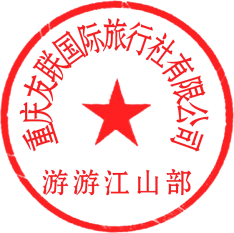 